Робоча зустріч в Пасічнянській сільській раді17 лютого 2021 року відбулася робоча зустріч директора Надвірнянської районної філії Івано-Форанківського обласного центру зайнятості Володимира Петрішака з головою Пасічнянської сільської ради Андрієм Гундою.«Служба зайнятості на сьогодні співпрацює з кожною територіальною громадою і є надійним партнером в питанні працевлаштуванні незайнятих громадян Надвірнянщини», - зазначив В.ПетрішакТакож він ознайомив з послугами служби зайнятості та новітніми підходами в роботі, значну увагу акцентував на питанні проходження професійного навчання за сприяння служби зайнятості, можливості отримання ваучера, одноразової виплати допомоги по безробіттю для організації підприємницької діяльності. Також були визначені шляхи подальшої співпраці щодо профорієнтаційної роботи з учнівською молоддю, а саме участі в проєктах служби зайнятості.Керівниками було розглянуто питання, пов`язані  з організацією та проведенням громадських та інших робіт тимчасового характеру.«Наша громада зацікавлена у співпраці з службою зайнятості, у якісному підборі кваліфікованих працівників для роботодавців громади, легальному працевлаштуванні шукачів роботи, якісних профорієнтаційних послугах для молоді, зокрема учнівської. Ми радо йдем назустріч тим, хто сприяє добробуту та процвітанню нашої громади», - зауважив А.Гунда.В ході обговорення було підписано договір про співпрацю та погоджено графік надання послуг зайнятому, незайнятому населенню та роботодавцям  фахівцями служби зайнятості.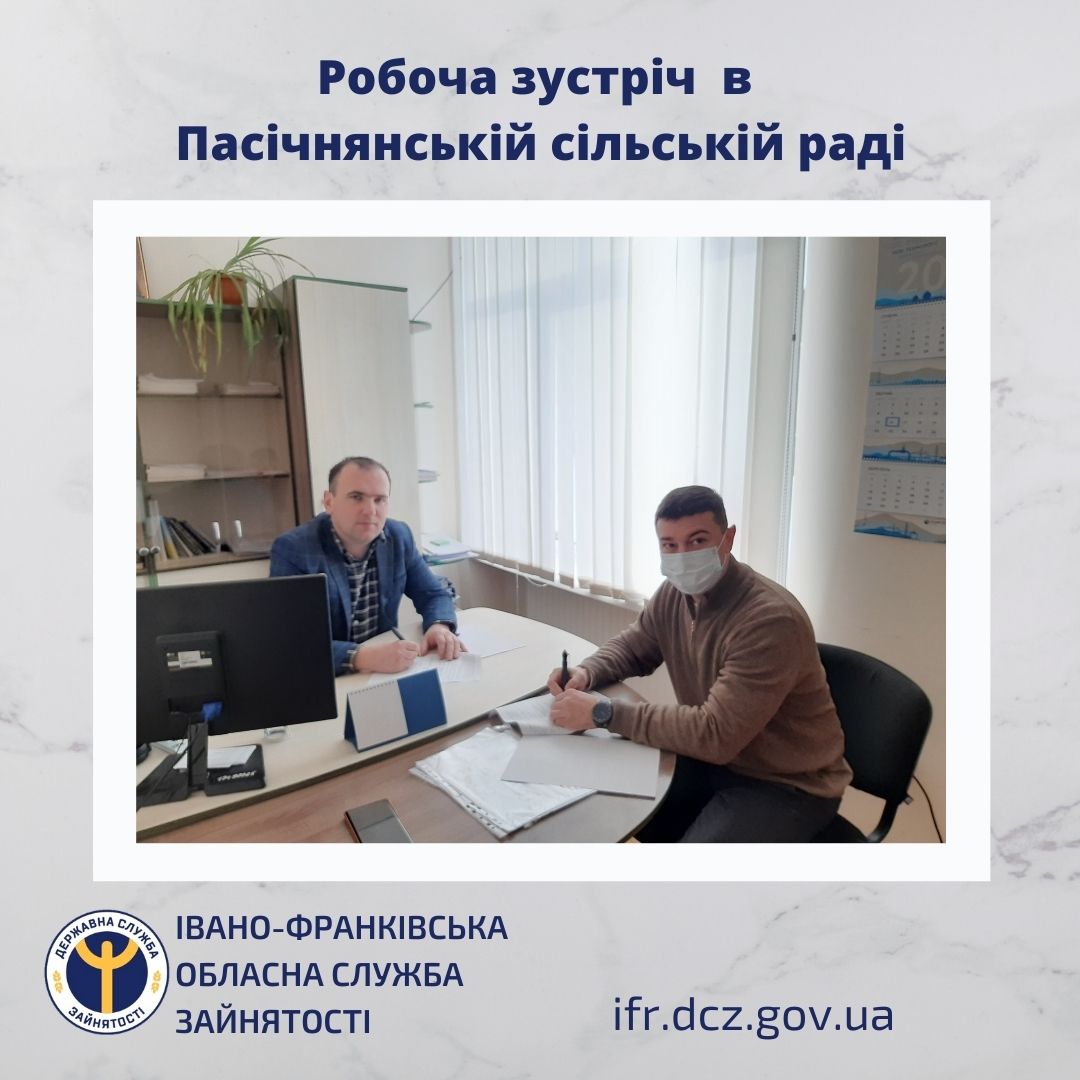 